Aditiva v potravináchPracovní list je vhodný pro žáky 2. stupně ZŠ a střední školy. Žáci se dozvědí, co to vlastně jsou aditiva, kde se používají a seznámí se s nejznámějšími aditivy. Aditiva v potravinách________________________________________________________Odpovězte na otázky: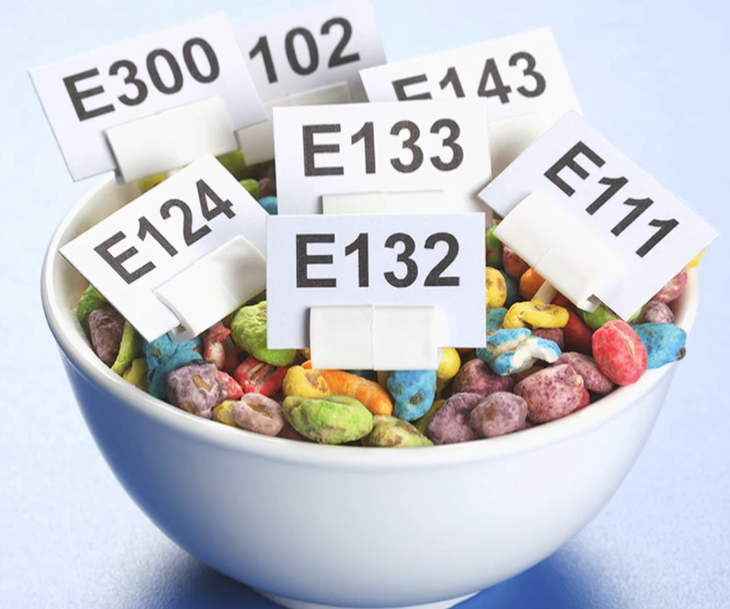 Co to jsou aditiva?Jaké jsou jejich vlastnosti?Kde se aditiva používají?Čím se dají vykompenzovat nezdravé elementy v potravě?…………………………………………………………………………………………………………………………………………………………………………………………………………………………………………………………………………………………………………………………………………………………………………………………………………………………………………………….Doplňte tabulku.Najděte na vašem oblíbeném mléčném výrobku aditivum a vysvětlete jeho význam..……………………………………………………………………………………………………………………………………………………………………………………………………………………………………………………………………………………………………………………………………………….Co jsem se touto aktivitou naučil(a):………………………………………………………………………………………………………………………………………………………………………………………………………………………………………………………………………………………………………………………………………………………………………E-kód AditivumTechnologická funkceE 100KurkuminRiboflavinBarvivoE 150 aBarvivoUhličitan vápenatý Barvivo, stabilizátor, protispékavá látkaE 173BarvivoE 200Kyselina sorbováBenzoát sodnýKonzervantE 251Konzervant, stabilizátor barviva E 621Látka zvýrazňující chuť a vůni E 954Sacharin